Publicado en Madrid el 18/01/2021 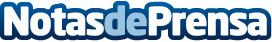 Las células somáticas pueden ser la clave para la creación de óvulos artificialesEl equipo formado por los doctores Jan Tesarik, Carmen Mendoza y Raquel Mendoza Tesarik acaban de publicar un trabajo que marca las líneas maestras de investigación para desarrollar un método seguro y eficaz para la creación de los óvulos artificialesDatos de contacto:María Guijarro622836702Nota de prensa publicada en: https://www.notasdeprensa.es/las-celulas-somaticas-pueden-ser-la-clave-para Categorias: Medicina Sociedad Infantil Otras ciencias http://www.notasdeprensa.es